О внесении изменений в решение Собрания депутатов Чубаевского сельского поселения Урмарского района Чувашской Республики от 28 января  2019 г. N 106 «Об утверждении Положения  о проведении конкурса на замещение должностей муниципальной службы администрации Чубаевского сельского поселения»В соответствии с Федеральным законом «О муниципальной службе в Российской Федерации» №25-ФЗ от 02 марта 2007 года 	Собрание депутатов Чубаевского сельского поселения Урмарского района Чувашской Республики РЕШИЛО:1. Внести в Положение о проведении конкурса на замещение должностей муниципальной службы администрации Чубаевского сельского поселения, утвержденного решением Собрания депутатов Чубаевского сельского поселения Урмарского района Чувашской Республики от 28 января  2019 г. N 106  «Об утверждении Положения  о проведении конкурса на замещение должностей муниципальной службы администрации Чубаевского сельского поселения» следующие изменения:1.1 подпункт 6 пункта 8 изложить в следующей редакции:"6) прекращения гражданства Российской Федерации либо гражданства (подданства) иностранного государства - участника международного договора Российской Федерации, в соответствии с которым иностранный гражданин имеет право находиться на муниципальной службе;";1.2 подпункт 7 пункта 8 изложить в следующей редакции:"7) наличия гражданства (подданства) иностранного государства либо вида на жительство или иного документа, подтверждающего право на постоянное проживание гражданина на территории иностранного государства, если иное не предусмотрено международным договором Российской Федерации;";Председатель Собрания депутатовЧубаевского сельского поселенияУрмарского района Чувашской Республики                                                       В.Н.Леонтьева  Глава Чубаевского сельского поселения			                                                                        Н.Н.ИвановЧУВАШСКАЯ   РЕСПУБЛИКАУРМАРСКИЙ   РАЙОН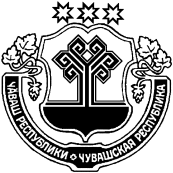 ЧĂВАШ    РЕСПУБЛИКИВĂРМАР   РАЙОНĚСОБРАНИЕ  ДЕПУТАТОВЧУБАЕВСКОГО   СЕЛЬСКОГОПОСЕЛЕНИЯРЕШЕНИЕ10.03.2022      №57деревня ЧубаевоЧУПАЙ  ЯЛ  ПОСЕЛЕНИЙĚНДЕПУТАТСЕН   ПУХĂВĚЙЫШĂНУ10.03.2022   57№Чупай яле